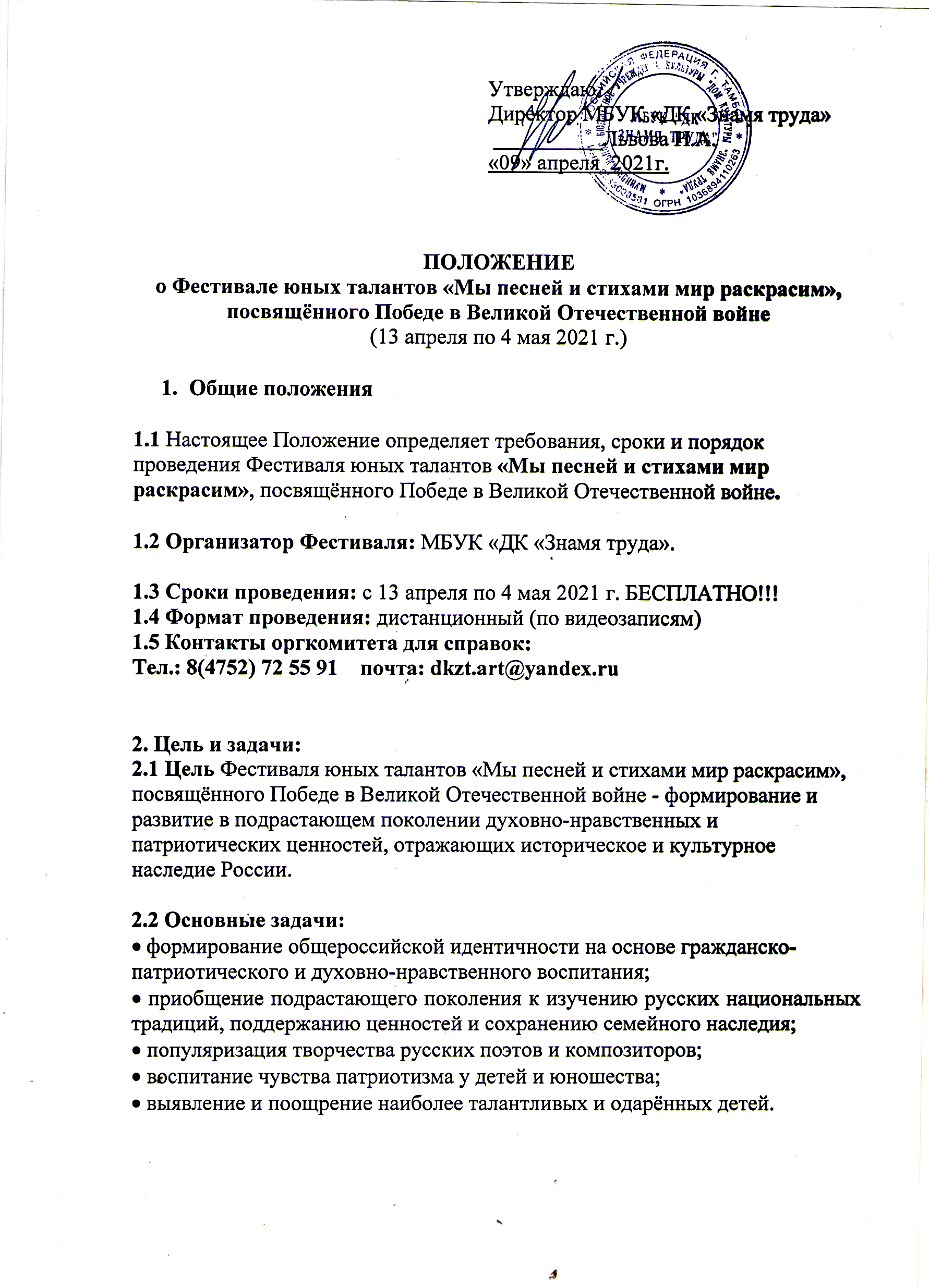 3 Условия проведения3.1 Фестиваль юных талантов «Мы песней и стихами мир раскрасим», посвящённый Победе в Великой Отечественной войне пройдёт с 13 апреля по 4 мая 2021 года в дистанционной форме БЕСПЛАТНО. Победители Фестиваля будут приглашены на Гала-концерт. Дата, место и форма проведения Гала-концерта будут объявлены дополнительно. Заявки (см. Приложение 1) и творческие работы принимаются с 13 апреля до 4 мая 2021 г. (включительно). К Заявке обязательно прилагается согласие на обработку персональных данных. Для коллективов согласие даёт руководитель, для солистов – родитель (см. Приложение 2).  4 Тематика Фестиваля и условия участия4.1 Тематика Фестиваля: 76-летие Победы в ВОВ; Война глазами детей; Люблю тебя, Родина кроткая; Наши современники о Родине и войне.4.2 К участию в Фестивале приглашаются воспитанники детских садов, учащиеся образовательных учреждений общего и дополнительного образования (детских школ искусств, центров, домов творчества и т.д.),4.3 Номинации Фестиваля: «Художественное слово» (сольное участие - каждый участник должен исполнит 1 произведение – стихотворение отечественного автора);  «Вокальное искусство» (сольное участие, дуэты, трио, ансамблевое пение - исполняют 1 произведение на военно-патриотическую тематику под аккомпанемент (концертмейстера), оркестр или "минусовую" фонограмму, использование прописанного голоса в фонограммах не допускается!!!);4.4 Фестиваль проводится по следующим возрастным категориям: I группа: исполнители от 4 до 6 лет; II группа: исполнители от 7 до 9 лет; III группа: исполнители от 10 до12 лет; IV группа: исполнители от 13 до 15 лет; Смешанная группа5 Регламент проведения5.1 Продолжительность выступления: «Художественное слово»: все возрастные группы – до 4 мин.; «Вокальное искусство»: все возрастные группы – до 4 мин.;5.2 Видео выступления должно быть записано одним файлом, без выключения и остановки видеокамеры, а также без монтажа. 5.3 Запись выступления может быть совершена как в концертном, так и в домашнем исполнении с соблюдением сценической культуры исполнения и высокого качества видеозаписи.5.4 Участники должны прислать ссылку на конкурсное видео, опубликованное участником конкурса на одном из файловых хостингов: YouTube, Облако Mail.Ru, Яндекс Диск и имеющее открытый доступ и срок хранения материала не менее 30 дней с момента подачи заявки.5.5 В Фестивале возможно выступление в двух номинациях.5.6 Для участия в Фестивале необходимо до 4 мая 2021г. по электронной почте dkzt.art@yandex.ru направить следующие материалы: ссылку на видеозапись; Заполненную заявку на участие в текстовом формате Word; В теме письма указывается ФИО участника, (для ансамбля название коллектива) возраст и номинация.5.7 Поступление заявки означает согласие с условиями Фестиваля.5.8 Оргкомитет информирует по электронной почте о получении документов.6 Жюри и критерии оценки6.1 В состав жюри входят сотрудники ДК «Знамя труда»: специалисты театрального, вокального искусства. 6.2 Жюри награждает дипломами только победителей;6.3 Решения жюри окончательны и пересмотру не подлежат.6.4 Критерии оценки по номинациям: «Художественное слово»: артистизм; создание и раскрытие сценического(художественного) образа; соответствие материала исполнительским возможностям участника; полнота и выразительность раскрытия темы произведения; знание законов словесного действия; сценическая культура и художественный вкус; «Вокальное искусство»: тембр голоса; чистота интонации и качество звучания; уровень подготовки (сложность репертуара, чувство ритма); соответствие репертуара возрастной категории и возможностям исполнителей; культура и сценическое движение; исполнительское мастерство, артистизм, оригинальность.7. Подведение итогов Видеозаписи будут просмотрены и оценены членами жюри дистанционно. Все участники получат дипломы Фестиваля юных талантов «Мы песней и стихами мир раскрасим!», посвящённого Победе в Великой Отечественной войне. В качестве поощрения, лучшие участники будут приглашены на праздничный гала-концерт с творческими номерами и награждены Дипломом победителя Фестиваля.Оригинальные выступления мы разместим на официальном сайте ДК «Знамя труда», а также в группах социальных сетей Одноклассники и Вконтакте, в праздничные майские дни. 8 Защита персональных данных8.1 Участник, отправляя заявку на участие в Фестивале, даёт своёдобровольное согласие на обработку своих персональных данных на любом этапе мероприятия с использованием средств автоматизации или без таковых в соответствии с ФЗ «О персональных данных», а именно: сбор, систематизация, накопление, хранение, уточнение (обновление, изменение), обезличивание персональных данных участника.8.2 Обработка персональных данных участников будет осуществляться в целях организации и проведения Фестиваля.8.3 Персональные данные участников, полученные в ходе проведения Фестиваля, не будут использованы в иных целях или переданы третьим лицам.8.4 Организаторы конкурса оставляют за собой право на размещение фото- ивидеоматериалов с конкурса в сети интернет и СМИ.Оргкомитет Фестиваля:Председатель:Заведующий метод. отделом ДК «Знамя труда» - Часовских Е.И.Tel. / WhatsApp / 8910-752-76-38Оргкомитет:Методист ДК «Знамя труда» - Васичкина В.С.Методист ДК «Знамя труда» - Никулина Е.О.Приложение 1Заявка на участиеВ Фестивале юных талантов «Мы песней и стихами мир раскрасим», посвящённого Победе в Великой Отечественной войне1 ФИО участника (название коллектива):2 Дата рождения, возраст:3 Название образовательного учреждения:4 ФИО преподавателя:5 ФИО концертмейстера:6 Номинация:7 Возрастная категория:8 Исполняемый материал (автор, название, хронометраж):9 Ссылка на видео выступления:10 Контакты руководителя (электронная почта, телефоны):11 Контакты участника или законного представителя (электронная почта, телефоны):Приложение 2Согласие субъекта  на обработку персональных данных г. Тамбов                                                                                       "__" ___________ 20__ Я, ______________________________________________________________,(фамилия, имя, отчество субъекта персональных данных)зарегистрированный(ая) по адресу ________________________________________________________________________,________________________________________                                             (серия, номер основного документа, _______________________________________________________________________,удостоверяющего личность, сведения о дате выдачи и выдавшем органе)свободно, своей волей и в своём  интересе  предоставляю и даю своё согласие на обработку (любое  действие  (операцию)  или  совокупность действий (операций), совершаемых с  использованием  средств  автоматизации  или  без использования таких средств с персональными данными, включая сбор,  запись, систематизацию, накопление, хранение,  уточнение  (обновление,  изменение), извлечение,   использование,   передачу  (распространение,  предоставление, доступ),  обезличивание,  блокирование,  удаление,  уничтожение)  следующих персональных данных: фамилия, имя, отчество; ученая степень, ученое звание, почётное звание, дата присвоения; сведения о трудовой (служебной) деятельности, о замещаемой должности, месте работы; сведения о наградах, знаках отличия, поощрениях.Наименование и адрес оператора, получающего согласие субъекта персональных данных: МБУК «ДК «Знамя труда» ул. Интернациональная 118, г. Тамбов.Вышеуказанные персональные данные предоставляю для обработки в целях:Я уведомлен(а) о порядке обработки персональных данных и условиях ее прекращения, в том числе, что:1) настоящее согласие действует со дня его подписания до дня отзыва в письменной форме.2)  в случае   отзыва   согласия на обработку персональных данных, Тамбовская городская Дума Тамбовской области вправе продолжить обработку персональных данных без согласия при наличии оснований, указанных в пунктах 2 - 11 части 1 статьи 6, части 2 статьи 10 и части 2 статьи 11 Федерального закона от 27 июля 2006 г. № 152-ФЗ «О персональных данных»;3) передача (предоставление, доступ) персональных данных третьей стороне осуществляется с письменного согласия (за исключением случаев, предусмотренных законодательством Российской Федерации).______________                                       _______________________________    (подпись)                                                                                                   (Ф.И.О.)оформления документов о награждении гражданинаразмещения творческих  номеров на официальном сайте учреждения и соц. сетей, СМИ 